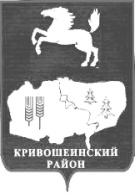 АДМИНИСТРАЦИЯ КРИВОШЕИНСКОГО РАЙОНА РАСПОРЯЖЕНИЕ15.12.2020										         № 367-рс. КривошеиноТомской областиОб утверждении плана проверок ведомственного контроля в сфере закупок товаров, работ, услуг для муниципальных нужд Кривошеинского района на 2021 годВ соответствии со статьей  100 Федерального закона от 05.04.2013 № 44-ФЗ «О контрактной системе в сфере закупок товаров, работ, услуг для обеспечения государственных и муниципальных нужд», Постановлением Администрации Кривошеинского района от 08.08.2014 № 491 «Об утверждении порядка осуществления ведомственного контроля в сфере закупок товаров, работ, услуг для обеспечения нужд муниципального образования  Кривошеинский район»1.Утвердить план проверок по контролю в сфере закупок товаров, работ, услуг для муниципальных нужд Кривошеинского района на 2021 год, согласно приложению к настоящему распоряжению.2.Разместить настоящее распоряжение на официальном сайте муниципального образования Кривошеинский район в сети «Интернет» и опубликовать в Сборнике нормативных актов Администрации Кривошеинского района.3.Настоящее распоряжение вступает в силу с даты его подписания.4.Контроль за исполнением настоящего распоряжения оставляю за собой.Глава Кривошеинского района(Глава Администрации)	                       					           А.Н. КоломинДушанина О.В. (838251) 2-11-45ДушанинаПрокуратураДумаМБДОУ «Улыбка»МБУДО «ДДТ»Пудовское СПУправление финансовУправление образованияПриложениеУТВЕРЖДЕНраспоряжением Администрации Кривошеинского района от 15.12.2020 № 367-рПлан проверок ведомственного контроля в сфере закупок товаров, работ, услуг для муниципальных нужд Кривошеинского района на 2021 год№ п/пНаименование субъекта проверкиИНН субъекта проверкиАдрес местонахождения субъекта проверкиПредмет и основания проверкиМесяц начала проведения проверки1Дума Кривошеинского района7009003295636300,Томская область,Кривошеинский район,с. Кривошеино, ул. Ленина, 26Предмет: Предупреждение и выявление нарушений законодательства Российской Федерации и иных нормативных правовых актов о контрактной системе в сфере закупок.Основание: с.100 Федерального закона от 05.04.2013  № 44-ФЗЯнварь2Муниципальное бюджетноедошкольное образовательное учреждение детский сад «Улыбка» села Пудовка7009003048636316Томская область,Кривошеинский район,с. Пудовка,ул. Центральная, 64Предмет: Предупреждение и выявление нарушений законодательства Российской Федерации и иных нормативных правовых актов о контрактной системе в сфере закупок.Основание: ст.100 Федерального закона от 05.04.2013  № 44-ФЗФевраль3Муниципальное бюджетное учреждение дополнительного образования «Дом детского творчества»7009002750636300,Томская область, Кривошеинский район, с. Кривошеино, ул. Коммунистическая, 43Предмет: Предупреждение и выявление нарушений законодательства Российской Федерации и иных нормативных правовых актов о контрактной системе в сфере закупок.Основание: с.100 Федерального закона от 05.04.2013  № 44-ФЗМарт4Исполнительно-распорядительный орган муниципального образования - Администрация Пудовского сельского поселения7009003400636316, Томская область, Кривошеинский район, с. Пудовка, ул. Центральная, 64Предмет: Предупреждение и выявление нарушений законодательства Российской Федерации и иных нормативных правовых актов о контрактной системе в сфере закупок.Основание: с.100 Федерального закона от 05.04.2013  № 44-ФЗИюнь5Управление финансов Администрации Кривошеинского района7009001019636300,Томская область,Кривошеинский район,с. Кривошеино, ул. Ленина, 26Предмет: Предупреждение и выявление нарушений законодательства Российской Федерации и иных нормативных правовых актов о контрактной системе в сфере закупок.Основание: с.100 Федерального закона от 05.04.2013  № 44-ФЗАвгуст6 Муниципальное казённое учреждение "Управление образования Администрации Кривошеинского района Томской области"7009001724636300,Томская область,Кривошеинский район,с. Кривошеино, ул. Ленина, 26Предмет: Предупреждение и выявление нарушений законодательства Российской Федерации и иных нормативных правовых актов о контрактной системе в сфере закупок.Основание: с.100 Федерального закона от 05.04.2013  № 44-ФЗНоябрь